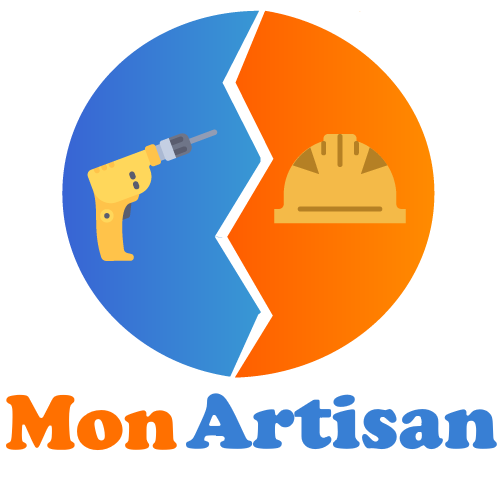 Entreprise Mon Artisan8 rue du Faubourg75000 ParisTél : 00.00.00.00.00E-mail : contact@monartisan.frSite web : quilefait.comConditions de règlement :Acompte de 20 % à la commande 1316,70 €Acompte de 30 % au début des travaux  1975,05 €Solde à la livraison, paiement comptant dès réceptionSi ce devis vous convient, merci de le retourner signé et complété de la mention « Bon pour accord et exécution du devis ».Désignation des travauxUnitéQtéCoût unitaireTotal HTPose de 30m² de muret en parpaing (1m de hauteur)Frais de déplacement U125,00 €25,00 €Mur en Agglos de 20 creux (1m de haut)ML 22230,00€5060,00€Mortier de ciment dosé à 350kg :-Cimentkg6000,30€180,00€-Sablekg18000,40€720,00€